_____________________________________________________________CHAMPIONNAT REGIONAL DE TIR 25-50m 2021/22ANT St NAZAIRE   les 17, 18 & 19 Juin 2022LIEU : 	ANT SAINT NAZAIRE, 56 ter route des Québrais, 44600 - SAINT-NAZAIRE 	GPS : N 47°17’01’’ W -2°14’32’’ CONDITIONS D'ADMISSIONSelon le règlement de la Gestion Sportive 2021-22 et les règlements ISSF en vigueurEtre en possession de la licence pour la saison en cours La participation au Championnat régional est obligatoire pour l'inscription au championnat de France.INSCRIPTIONS  Les résultats et fichiers ISIS départementaux devront parvenir au RCL dès le lendemain à l’adresse mail gestion.sportive.ligue@tirpaysdelaloire.fr avec copie à accueil.ligue@tirpaysdelaloire.frLes clubs inscrivent leurs tireurs qualifiés sur « SIEL », le site dédié à cet effet, accessible depuis le site internet de la Ligue en page « Compétitions » Les Clubs sont responsables des inscriptions à l'épreuve régionale et du paiement à la Ligue Aucune inscription individuelle hors de ce circuit ne sera prise en compte à l'échelon régional, en dehors des tireurs hors Ligue sous dérogation qui seront gérés par le RCLENGAGEMENTS : 4,50 € pour les adultes (Dames et Seniors) 3.50 € pour les jeunes (Cadets et Juniors)Pour les équipes de 3 tireurs, inscription gratuite sur le site SIELChampionnat de France des Clubs : Les équipes de 5 tireurs seront composées conformément au règlement RGS en coursInscription sur la fiche jointe au plan de tir de la FFTirACCUEIL ET RENSEIGNEMENTS Tél. : 02 40 22 01 63Restauration sur place sur réservation avant le 5 juin à stnazairetir@gmail.com 	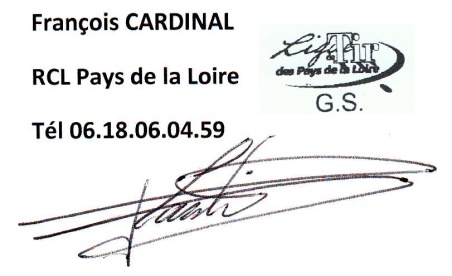 